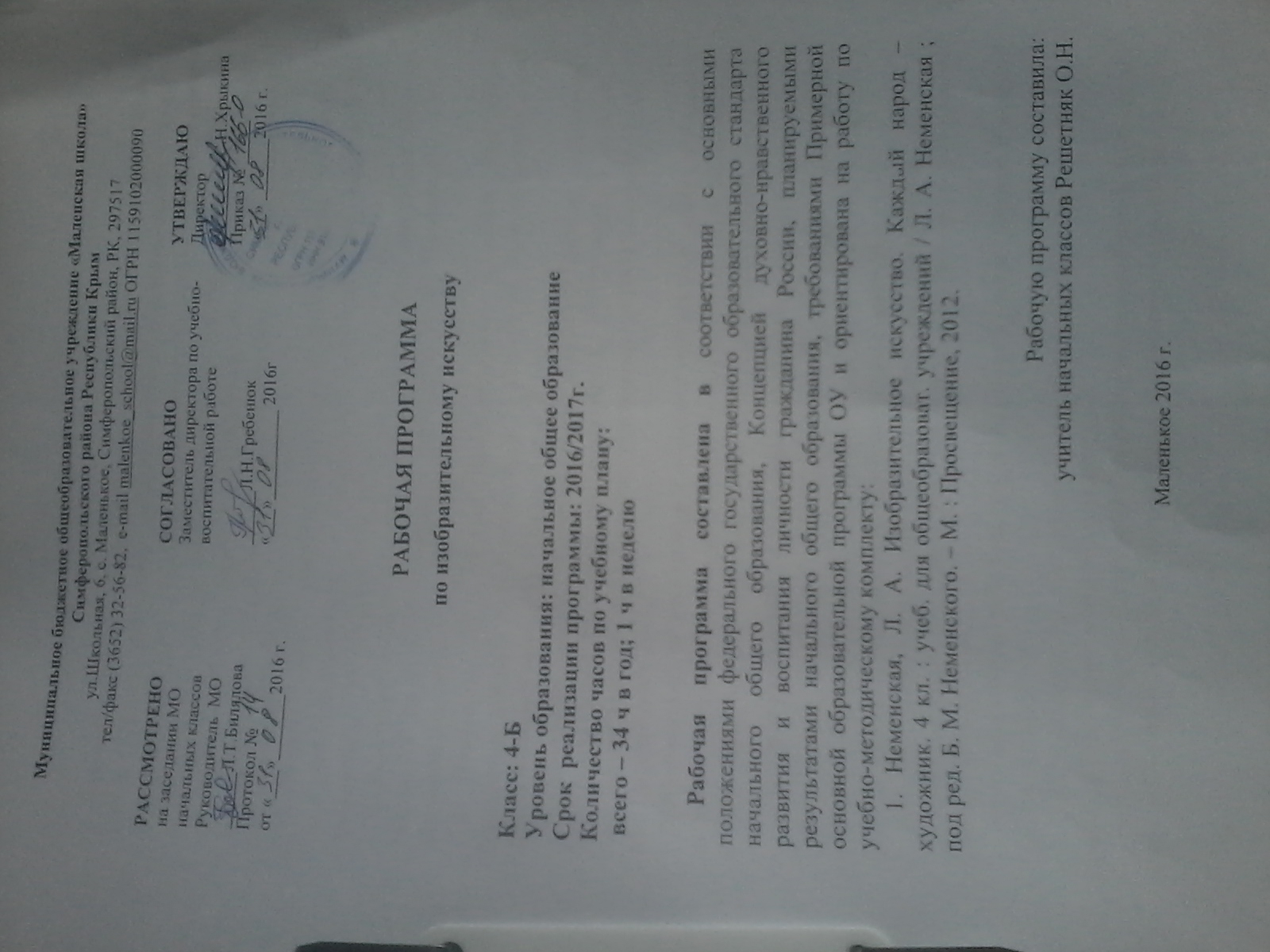            Настоящая рабочая программа разработана в соответствии с основными положениями федерального государственного образовательного стандарта начального общего образования, Концепцией духовно-нравственного развития и воспитания личности гражданина России, планируемыми результатами начального общего образования, требованиями Примерной основной образовательной программы ОУ и ориентирована на работу по учебно-методическому комплекту:1. Неменская, Л. А. Изобразительное искусство. Каждый народ – художник. 4 кл. : учеб. для общеобразоват. учреждений / Л. А. Неменская ; под ред. Б. М. Неменского. – М. : Просвещение, 2012.2. Неменская, Л. А. Изобразительное искусство. Твоя мастерская. Рабочая тетрадь. 4 кл. / Л. А. Неменская ; под ред. Б. М. Неменского. – М. : Просвещение, 2012.3. Неменская, Л. А. Уроки изобразительного искусства. Поурочные разработки. 1–4 кл. / Л. А. Неменская, Б. М. Неменский, Е. И. Коротеева ; под ред. Б. М. Неменского. – М. : Просвещение, 2012.4. Неменский, Б. М. Изобразительное искусство. Рабочие программы. Предметная линия учебников под редакцией Б. М. Неменского. 1–4 кл. : пособие для учителей общеобразоват. учреждений / Б. М. Неменский [и др.]. – М. : Просвещение, 2012. 5. Неменский, Б. М. Методическое пособие к учебникам по изобразительному искусству : 1–4 кл. : пособие для учителя / Б. М. Неменский, Л. А. Неменская, Е. И. Коротеева ; под ред. Б. М. Неменского. – М. : Просвещение, 2010. ПЛАНИРУЕМЫЕ Результаты изучения учебного материалаЛичностные результаты отражаются в индивидуальных качественных свойствах учащихся, которые они должны преобразовать в процессе освоения учебного предмета по программе «Изобразительное искусство»: – чувство гордости за культуру и искусство Родины, своего города;– уважительное отношение к культуре и искусству других народов нашей страны и мира в целом;– понимание особой роли культуры и искусства в жизни общества и каждого отдельного человека;– сформированность эстетических чувств, художественно-творческого мышления, наблюдательности и фантазии;– сформированность эстетических потребностей (потребностей в общении с искусством, природой, потребностей в творческом отношении к окружающему миру, потребностей в самостоятельной практической творческой деятельности), ценностей и чувств;– развитие этических чувств, доброжелательности и эмоционально-нравственной отзывчивости, понимания и сопереживания чувствам других людей;– овладение навыками коллективной деятельности в процессе совместной творческой работы в команде одноклассников под руководством учителя;– умение сотрудничать с товарищами в процессе совместной деятельности, соотносить свою часть работы с общим замыслом;– умение обсуждать и анализировать собственную художественную деятельность и работу одноклассников с позиций творческих задач данной темы, с точки зрения содержания и средств его выражения.Метапредметные результаты характеризуют уровень сформулированности универсальных способностей учащихся, проявляющихся в познавательной и практической творческой деятельности:– освоение способов решения проблем творческого и поискового характера;– овладение умением творческого видения с позиций художника, то есть умением сравнивать, анализировать, выделять главное, обобщать;– формирование умения понимать причины успеха/неуспеха учебной деятельности и способности конструктивно действовать даже в ситуациях неуспеха;– освоение начальных форм познавательной и личностной рефлексии;– овладение логическими действиями сравнения, анализа, синтеза, обобщения, классификации по родовидовым признакам;– овладение умением вести диалог, распределять функции и роли в процессе выполнения коллективной творческой работы;– использование средств информационных технологий для решения различных учебно-творческих задач в процессе поиска дополнительного изобразительного материала, выполнение творческих проектов, отдельных упражнений по живописи, графике, моделированию и т. д.;– умение планировать и грамотно осуществлять учебные действия в соответствии с поставленной задачей, находить варианты решения различных художественно-творческих задач;– умение рационально строить самостоятельную творческую деятельность, умение организовать место занятий;– осознанное стремление к освоению новых знаний и умений, к достижению более высоких и оригинальных творческих результатов.Предметные результаты характеризуют опыт учащихся в художественно-творческой деятельности, который приобретается и закрепляется в процессе освоения учебного предмета:– сформированность первоначальных представлений о роли изобразительного искусства в жизни человека, его роли в духовно-нравственном развитии человека;– сформированность основ художественной культуры, в том числе на материале художественной культуры родного края, эстетического отношения к миру; понимание красоты как ценности, потребности в художественном творчестве и в общении с искусством;– овладение практическими умениями и навыками в восприятии, анализе и оценке произведений искусства;– овладение элементарными практическими умениями и навыками в различных видах художественной деятельности (рисунке, живописи, скульптуре, художественном конструировании), а также в специфических формах художественной деятельности, базирующихся на ИКТ (цифровая фотография, видеозапись, элементы мультипликации и пр.);– знание видов художественной деятельности: изобразительной (живопись, графика, скульптура), конструктивной (дизайн и архитектура), декоративной (народные и прикладные виды искусства);– знание основных видов и жанров пространственно-визуальных искусств;– понимание образной природы искусства;– эстетическая оценка явлений природы, событий окружающего мира;– применение художественных умений, знаний и представлений в процессе выполнения художественно-творческих работ;– способность узнавать, воспринимать, описывать и эмоционально оценивать несколько великих произведений русского и мирового искусства;– умение обсуждать и анализировать произведения искусства, выражая суждения о содержании, сюжетах и выразительных средствах; – усвоение названий ведущих художественных музеев России и художественных музеев своего региона;– умение видеть проявления визуально-пространственных искусств в окружающей жизни: в доме, на улице, в театре, на празднике;– способность использовать в художественно-творческой деятельности различные художественные материалы и художественные техники;– способность передавать в художественно-творческой деятельности характер, эмоциональные состояния и свое отношение к природе, человеку, обществу;– умение компоновать на плоскости листа и в объеме задуманный художественный образ;– освоение умений применять в художественно-творческой деятельности основы цветоведения, основы графической грамоты;– овладение навыками моделирования из бумаги, лепки из пластилина, навыками изображения средствами аппликации и коллажа;– умение характеризовать и эстетически оценивать разнообразие и красоту природы различных регионов нашей страны;– умение рассуждать о многообразии представлений о красоте у народов мира, способности человека в самых разных природных условиях создавать свою самобытную художественную культуру;– изображение в творческих работах особенностей художественной культуры разных (знакомых по урокам) народов, передача особенностей понимания ими красоты природы, человека, народных традиций;– способность эстетически, эмоционально воспринимать красоту городов, сохранивших исторический облик, – свидетелей нашей истории;– умение приводить примеры произведений искусства, выражающих красоту мудрости и богатой духовной жизни, красоту внутреннего мира человека. В итоге освоения программы учащиеся должны: •  усвоить основы трех видов художественной деятельности: изображение на плоскости и в объеме; постройка или художественное конструирование на плоскости, в объеме и пространстве; украшение или декоративная художественная деятельность с использованием различных художественных материалов;•  приобрести первичные навыки художественной работы в следующих видах искусства: живопись, графика, скульптура, дизайн, начала архитектуры, декоративно-прикладные и народные формы искусства;•  развить по возможности свои наблюдательные и познавательные способности, эмоциональную отзывчивость на эстетические явления в природе и деятельности человека;•  развить фантазию, воображение, проявляющиеся в конкретных формах творческой художественной деятельности;•  освоить выразительные возможности художественных материалов: гуашь, акварель, пастель и мелки, уголь, карандаш, пластилин, бумага для конструирования;•  приобрести навыки художественного восприятия различных видов искусства; начальное понимание особенностей образного языка разных видов искусства и их социальной роли, то есть значение в жизни человека и общества;•  научиться анализировать произведения искусства; обрести знание конкретных произведений выдающихся художников в различных видах искусства; научиться активно использовать художественные термины и понятия;•  овладеть начальным опытом самостоятельной творческой деятельности, а также приобрести навыки коллективного творчества, умение взаимодействовать в процессе совместной художественной деятельности;•  приобрести первичные навыки изображения предметного мира, изображения растений и животных, начальные навыки изображения пространства на плоскости и пространственных построений, первичные представления об изображении человека на плоскости и в объеме;•  приобрести навыки общения через выражение художественного смысла, эмоционального состояния, своего отношения к творческой художественной деятельности, а также при восприятии произведений искусства и творчества своих товарищей;•  приобрести знания о роли художника в различных сферах жизнедеятельности человека, о роли художника в организации форм общения людей, в создании среды жизни и предметного мира;•  сформировать представления о деятельности художника в синтетических и зрелищных видах искусства (в театре и кино).                                     СОДЕРЖАНИЕ курса Тема 4 класса – «Каждый народ – художник». Дети изучают, почему у разных народов по-разному строятся традиционные жилища, почему такие разные представления о женской и мужской красоте, так отличаются праздники. Но, знакомясь с разнообразием народных культур, дети учатся видеть, как многое их объединяет. Искусство способствует взаимопониманию людей, учит сопереживать и ценить друг друга, а непохожая, иная, красота помогает глубже понять свою родную культуру и ее традиции.Истоки родного искусства (7 ч).Знакомство с истоками родного искусства – это знакомство со своей Родиной. В постройках, предметах быта, в том, как люди одеваются и украшают одежду, раскрывается их представление о мире, красоте человека. Роль природных условий в характере традиционной культуры народа. Гармония жилья с природой. Природные материалы и их эстетика. Польза и красота в традиционных постройках. Дерево как традиционный материал. Деревня – деревянный мир. Изображение традиционной сельской жизни в произведениях русских художников. Эстетика труда и празднества.Древние города нашей земли (7 ч).Красота и неповторимость архитектурных ансамблей Древней Руси. Конструктивные особенности русского города-крепости. Крепостные стены и башни как архитектурные постройки. Древнерусский каменный храм. Конструкция и художественный образ, символика архитектуры православного храма. Общий характер и архитектурное своеобразие древних русских городов (Новгород, Псков, Владимир, Суздаль, Ростов и др.). Памятники древнего зодчества Москвы. Особенности архитектуры храма и городской усадьбы. Соответствие одежды человека и окружающей его предметной среды. Конструктивное и композиционное мышление, чувство пропорций, соотношения частей при формировании образа.Каждый народ – художник (11 ч).Представление о богатстве и многообразии художественных культур мира. Отношения человека и природы и их выражение в духовной ценности традиционной культуры народа, в особой манере понимать явления жизни. Природные материалы и их роль в характере национальных построек и предметов традиционного быта. Выражение в предметном мире, костюме, укладе жизни представлений о красоте и устройстве мира. Художественная культура — это пространственно-предметный мир, в котором выражается душа народа. Формирование эстетического отношения к иным художественным культурам. Формирование понимания единства культуры человечества и способности искусства объединять разные народы, способствовать взаимопониманию.Искусство объединяет народы (8 ч).От представлений о великом многообразии культур мира – к представлению о едином для всех народов понимании красоты и безобразия, коренных явлений жизни. Вечные темы в искусстве: материнство, уважение к старшим, защита Отечества, способность сопереживать людям, способность утверждать добро. Изобразительное искусство выражает глубокие чувства и переживания людей, духовную жизнь человека. Искусство передает опыт чувств и переживаний от поколения к поколению. Восприятие произведений искусства – творчество зрителя, влияющее на его внутренний мир и представления о жизни.                                                       Тематическое планирование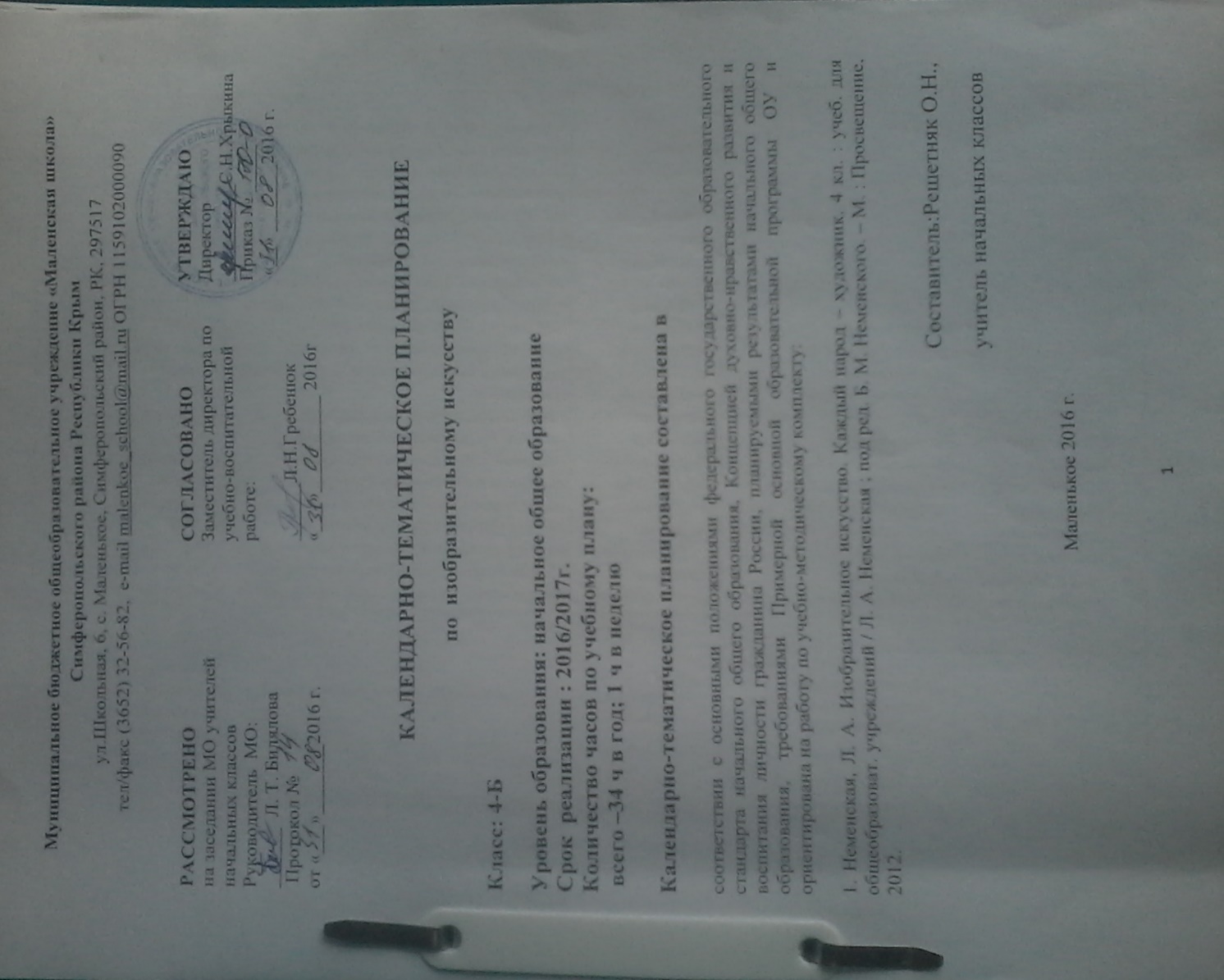 КАЛЕНДАРНО-тематическое планирование по ИЗО№Наименование темыКол-во часов1Истоки родного искусства82Древние города нашей земли73Каждый народ - художник114Искусство объединяет народы75Резервный урок1                                                                             Итого34 ч.№п/пТема, тип урокаОсновное 
содержание темы, термины и понятия (страницы учебника)Виды деятельности, форма работыПланируемые результаты обученияПланируемые результаты обученияТворческая деятельность учащихся (внеурочная)Формы контроляДата№п/пТема, тип урокаОсновное 
содержание темы, термины и понятия (страницы учебника)Виды деятельности, форма работыосвоение 
предметных 
знаний и уменийуниверсальные учебные действия  (УУД)Творческая деятельность учащихся (внеурочная)Формы контроляДатаИстоки родного искусстваИстоки родного искусстваИстоки родного искусстваИстоки родного искусстваИстоки родного искусстваИстоки родного искусстваИстоки родного искусстваИстоки родного искусстваИстоки родного искусства1Каждый народ строит, украшает, изображает. Пейзаж родной земли. Художественные материалы(урок постановки  
и реше ния учебной задачи)Красота природы в произведениях русской живописи. Разнообразие пейзажных сюжетов. Характерные черты и красота родного для ребенка пейзажа. Живопись, жанр, пейзаж, образ, цвет, тон, композиция. Колорит в живописи. Учебн, с. 6–16Индивидуальная, фронтальнаяУзнают картины художника И. И. Шишкина.Научатся: анализировать произведения изобразительного искусства и составлять описательный рассказ; изображать характерные особенности пейзажа родной природы; использовать выразительные средства гуаши для создания образов природыПредметные: расширяют свои представления 
о жанре «пейзаж»; получают возможность продолжить учиться: работать с учебником, рабочей тетрадью, организовывать рабочее место, использовать художественные материалы и инструменты для работы; усваивают суть понятий «жанр пейзажа», «колорит», «композиция»; знакомятся 
с творчеством выдающихся художников-пейзажистов.Метапредметные: понимают учебную задачу урока; отвечают на вопросы; обобщают собственные представления; слушают собеседника и ведут диалог; оценивают свои достижения на уроке; вступают в речевое общение, пользуются учебником 
и рабочей тетрадью; умеют выбирать средства для реализации художественного замысла.Личностные: имеют мотивацию к учебной дея-тельности, навыки сотрудничества со взрослыми и сверстниками в разных ситуациях, отзывчивы к красоте  природы в
Изображение пейзажа своей родной стороны. Передача его особой красоты художественными материалами (гуашь)Рисунок.  Устный опроспроизведениях русской живописи; проявляют эмоционально-ценностное 
отношение к Родине, природе2Красота природы в произведениях русской живописи (урок постановки 
и решения учебной задачи)  Знакомство с русскими художниками и жанром «пейзаж». Один из самых известных русских художников – И. И. Левитан. Картины «Осень» и «Заросший дворик». Изобразительное искусство, живопись, жанр, пейзаж, образ, цвет, тон, композиция.Учебник, с. 14–16.Индивидуальная, фронтальнаяУзнают картины художникаИ. И. Левитана.Научатся: определять линию горизонта; выявлять цветовое соотношение неба, земли; видеть красоту родной природы; обсуждать, сравнивать, анализировать картины художников-пейзажистов; работать гуашью – смешивать краски непосредственно на картине без использования палитры Предметные: расширяют свои представления 
о пейзажном жанре; получают возможность продолжить учиться: работать с учебником, рабочей тетрадью, организовывать рабочее место, использовать художественные материалы и инструменты для работы; усваивают суть понятий «жанр пейзажа», «колорит»,  «композиция»; знакомятся 
с творчеством выдающихся художников-пейзажистов.Метапредметные: понимают учебную задачу урока; отвечают на вопросы; обобщают собственные представления; слушают собеседника и ведут диалог; оценивают свои достижения на уроке; вступают в речевое общение, пользуются учебником и рабочей тетрадью; умеют выбирать средства для реализации художественного замысла.Личностные: имеют мотивацию к учебной деятельности, навыки сотрудничества со взрослыми и сверстниками в разных ситуациях, отзывчивы 
к красоте природы в произведениях русской живописиИзображение осеннего пейзажа. Передача особой красоты пейзажа художественными материалами (гуашь)Рисунок.  Устный опрос 3Деревня –деревянный мир (урок постановки 
и решения учебной задачи)Знакомство с русской деревянной архитектурой. Храмовая архитектура. Древний деревянный храм. Шатровый храм. Памятники русского деревянного зодчества в Кижах.Учебник, с. 20–26.Коллективная работаУзнают: об особенностях деревянного храмового зодчества, основной конструкции деревянной деревенской церкви (четверик, восьмерик, крыльцо-гульбище, купол).Научатся определять основные пропорции, характерные формы деревянных, жилых построек Предметные: расширяют свои представления 
о красоте деревянного зодчества Руси; получают возможность продолжить учиться: работать с учебником, рабочей тетрадью, организовывать рабочееместо, использовать художественные материалы и инструменты для работы; усваивают суть понятий «асимметрия», «декор»,  «композиция»; знакомятся с русским народным жилищем, его декором.Метапредметные: понимают учебную задачу урока; отвечают на вопросы; обобщают собственные представления; слушают собеседника и ведут диалог; оценивают свои достижения на уроке; вступают в речевое общение, пользуются учебником и рабочей тетрадью; умеют выбирать средства для реализации художественного замысла.Личностные: имеют мотивацию к  учебной деятельности, навыки сотрудничества со взрослыми и сверстниками в разных ситуациях, отзывчивы к красоте деревянного зодчества РусиСоздание коллективного панно «Деревенька». Материалы: гуашь, цветная бумага, клей, ножницыРисунок.  Устный опрос4Красота человека. Русская красавица (урок по-становки и решения учебной задачи) Образ женской 
и мужской красоты. Представление народа о красоте человека, связанное с традициями жизни и труда 
в определенных природных и исторических условиях. ТрадиционнаяИндивидуальная, фронтальнаяУзнают: о конструкции русского народного костюма, о роли и особенностях женских головных уборов.Научатся: понимать и анализировать конструкцию русскогоПредметные: расширяют свои представления 
о культуре Руси; учатся различать деятельность каждого из Братьев-Мастеров (Мастера Изображения, Мастера Украшения и Мастера Постройки) при создании русского народного костюма; знакомятся с образом русского человека в произведениях художников; получают возможность продолжить учиться: работать с учебником, рабочей тетрадью, организовывать рабочее место, использовать художественные материалы и инструменты для работы; усваивают понятия«декор», «компози-Изображение портрета женского сказочного персонажа 
в традиционном голов-ном уборе.Материалы:гуашь,бумага, кистиРисунок.  Устный опросодежда как выражение образа красоты человека. Женский и мужской праздничный костюм – концентрация народных представлений 
об устройстве мира;  украшения 
и их значение; 
образ русского человека в произведениях искусства. Учебник, с. 34–39.народного костюма; характеризовать и эстетически оценивать образ человека 
в произведениях художников; создавать женские и мужские народные образы (портреты); работать живописными материаламиция»; знакомятся с творчеством выдающихся русских художников.Метапредметные: понимают учебную задачу урока; отвечают на вопросы; обобщают собственные представления; слушают собеседника и ведут диалог; оценивают свои достижения на уроке; вступают в речевое общение, пользуются учебником и рабочей тетрадью.Личностные: имеют мотивацию к учебной деятельности, навыки сотрудничества со взрослыми 
и сверстниками в разных ситуациях, отзывчивы 
к красоте образа русской красавицы5Образ русского человека в произведениях художников (урок поста-У каждого народа складывается свой образ женской и мужской красоты. Образ русского человека 
в  произведениях искусства. Изобразительное искус-Индивидуальная, фронтальнаяУзнают об особенностях  конструкции русского народного мужского и женского праздничного
и повседневного костюма.Научатся: изоб-Предметные: расширяют свои представления 
о культуре Руси; получают возможность продолжить учиться: работать с учебником, рабочей
тетрадью, организовывать рабочее место, использовать художественные материалы и инструменты для работы; усваивают суть понятий «декор», «композиция», знакомятся с творчеством выдающихся русских художников.Метапредметные: понимают учебную задачуВыполнениерисунка 
человека 
в русском народном костюме (мужского или женского образа –Рисунок.  Устный опросновки  
и решения учебной задачи)  ство, «кокошник», «лобная повязка», портрет, образ, цвет, тон, композиция. Учебник, с. 34–39.ражать фигуру человека в русском народном костюме; воспринимать произведения искусства; оценивать работы товарищейурока; отвечают на вопросы; обобщают собственные представления; слушают собеседника и ведут диалог; оценивают свои достижения на уроке; вступают в речевое общение, пользуются учебником и рабочей тетрадью.Личностные: имеют мотивацию к учебной деятельности, навыки сотрудничества со взрослыми 
и сверстниками в разных ситуациях, отзывчивы 
к красоте русского народного костюмапо выбору).Материалы: гуашь, бумага, кисти6Календарные праздники (урок постановки
и решения учебной задачи)  Роль праздников 
в жизни людей. Календарные праздники, осенний праздник урожая, ярмарка. Праздник – это образ идеальной, счастливой жизни. Образ народного праздника в изобразительном искусстве Тема праздника 
в литературе и в музыке. «Народный календарь».Учебник, с. 40–43 Индивидуальная, фронтальнаяУзнают: о традиционных русских народных праздниках, значении цвета 
и символики орнаментов 
в русской национальной одежде. Научатся:взаимодействовать в процессе совместной деятельности; воспринимать произведения искусства; оценивать красоту и значение народных праздников Предметные: расширяют свои представления 
о культуре и традициях  России; получают возможность продолжить учиться: работать с учебником, рабочей тетрадью, организовывать рабочее место, использовать художественные материалы и инструменты для работы; уясняют  суть понятий 
«раёк», «композиция»; знакомятся с творчеством выдающихся русских художников, историей своего города.Метапредметные: понимают учебную задачу урока; отвечают на вопросы; обобщают собственные представления; слушают собеседника и ведут диалог; оценивают свои достижения на уроке; вступают в речевое общение, пользуются учебником 
и рабочей тетрадью.Личностные: имеют мотивацию к учебной деятельности, навыки сотрудничества со взрослыми 
и сверстниками в разных ситуациях, отзывчивы 
к красоте народных праздников, обрядов и обычаевСоздание коллективного панно на тему народного праздника (возможно создание индивидуальных композиционных работ). Тема «Праздник». Материалы: гуашь, кисти, склеенные листы бумаги (или обои) 7Народные праздники (урок постановки 
и решения учебной задачи)  История и традиции ярмарочных  гуляний родного города. Ярмарка – место главных развлечений и место  для встреч. Учебник, с. 40–43.«Раёк», «традиции», образ, цвет, тон, композиция. Индивидуальная, фронтальнаяУзнают о традициях ярмарочных гуляний 
в родном городе в прошлом и в настоящее время. Научатся: ритмически организовывать пространство; воспринимать произведения искусства; оценивать работы товарищейПредметные: расширяют свои представления 
о культуре и традициях  России; получают возможность продолжить учиться: работать с учебником, рабочей тетрадью, организовывать рабочее место, использовать художественные материалы и инструменты для работы; усваивают суть понятий раёк», «композиция»; знакомятся с творчеством выдающихся русских художников, историей своего города.Метапредметные: понимают учебную задачу урока; отвечают на вопросы; обобщают собственные представления; слушают собеседника и ведут диалог; оценивают свои достижения на уроке; вступают в речевое общение, пользуются учебником 
и рабочей тетрадью.Личностные: имеют мотивацию к учебной деятельности, навыки сотрудничества со взрослыми 
и сверстниками в разных ситуациях, отзывчивы 
к красоте народных праздников, обрядов и обычаевКоллективная  работа –изображение народного праздника «Осенняя ярмарка».  Материалы: гуашь, цветная бумага, клей, ножницы Древние города нашей землиДревние города нашей землиДревние города нашей землиДревние города нашей землиДревние города нашей землиДревние города нашей землиДревние города нашей землиДревние города нашей землиДревние города нашей земли8Родной угол (урок Значение выбора места для постройки города. Органи-Индивидуальная, Узнают: конструкцию внутреннего пространст-Предметные: расширяют свои представления 
о красоте деревянного зодчества Руси; учатся  понимать образное значение вертикалей и горизонта-Изображение древнерусского го-Рисунок.  постановки 
и решения учебной задачи)  зация внутреннего пространства города. Кремль, торг, посад. Размещение и характер жилых построек. Роль пропорций в формировании конструктивного образа города. Строительные материалы. Картины русских художников (А. Васнецов, И. Билибин, Н. Рерих, др.).Учебник, с. 46–53.фронтальнаява древнерусского города (кремль, торг, посад), понятия «вертикаль» 
и «горизонталь» в архитектуре, назначение  сторожевой башни, частокола, рва, картины художников, изображающие древнерусские города. Научатся: понимать и выражатьсвое отношение к памятникам древнерусской архитектуры; работать графическими материалами лей в организации городского пространства; получают возможность продолжить учиться: работать с учебником, рабочей тетрадью, организовывать рабочее место, использовать художественные материалы и инструменты для работы; усваивают суть понятий «сторожевая башня», «ров», «композиция»; знакомятся с укреплением  древнерусского  города; учатся создавать макет древнерусского города.Метапредметные: понимают учебную задачу урока; отвечают на вопросы; обобщают собственные представления; слушают собеседника и ведут диалог; оценивают свои достижения на уроке; вступают в речевое общение, пользуются учебником 
и рабочей тетрадью; умеют выбирать средства для реализации художественного замысла.Личностные: имеют мотивацию к учебной деятельности, навыки сотрудничества со взрослыми 
и сверстниками в разных ситуациях, отзывчивы 
к красоте деревянного зодчества Русирода графическими материалами (внешний или внутренний вид города). Изображение сторожевых башен.Материалы: бумага, ножницы, клей или пластилин, стеки, графические материалУстный опрос9Древние соборы. (урок постановки  
и решения Соборы – святыни города, архитектурный и смысловой центр города. Знакомство с архитектурой древнерусского каменно-Индивидуальная, фронтальнаяУзнают: о значении собора в жизни людей,  порядок устройства собора.Научатся:понимать роль Предметные: расширяют свои представления 
об истории архитектуры России;  получают представление о конструкции древнерусского каменного храма; имеют возможность продолжить учиться: работать с учебником, рабочей тетрадью, организовывать рабочее место, использовать художественные материалы и инструменты для работы; усваи-Изображение древнерусского храма или собора.Материалы: аква-Рисунок.  Устный опросучебной задачи)  го храма. Арка. Свод. Закомары.  Глава. Купол. Конструкция 
и символика древнерусского каменного храма, смысловое значение его частей. Постройка, украшение и изображение 
в здании храма. Соотношение пропорций и ритм объемов в организации пространства.   Учебник, с. 54–55.пропорций и ритма в архитектуре древних соборов; моделировать или изображать конструкцию и украшениедревнерусского каменного собора; работать графическими материалами; воспринимать произведения архитектуры; оценивать работы товарищей вают суть понятий «собор», «храм», «колокольня»,  «живопись»; знакомятся с работами  известных художников, изображавших древние храмы Москвы.Метапредметные (компоненты культурно-компетентностного опыта/приобретенная компетентность): понимают учебную задачу урока; отвечают на вопросы; обобщают собственные  представления; слушают собеседника и ведут диалог; оценивают свои достижения на уроке; вступают в речевое общение, пользуются учебником 
и рабочей тетрадью; умеют выбирать средства для реализации художественного замысла.Личностные: имеют мотивацию к учебной деятельности, навыки сотрудничества со взрослыми и сверстниками в разных ситуациях, отзывчивы к красоте древнерусской храмовой архитектуры  рель или цветные карандаши10Города Русской земли (урок постановки
и решения Организация внутреннего пространства города. Особенность древнерусских городов. Город-крепость. Новгород, Псков, Изборск. Индивидуальная, фронтальнаяУзнают: основные структурные части города, названия памятников архитектуры. Научатся: понимать красоту Предметные: расширяют свои представления 
о красоте древнерусской архитектуры; интересуются историей своей страны; получают возможность продолжить учиться: работать с учебником, рабочей тетрадью, организовывать рабочее место, использовать художественные материалы и инструменты для работы; уясняют суть понятий «сторожевая башня», «ров», «композиция»; знакомятся Создание  коллективного панно – изображение древнерусского города (внешний или Рисунок.  Устный опросучебной задачи)  Крепость. Детинец. Кром. Кремль.  Постройки внутри крепостных стен. Монастыри и их значение в жизни древних городов. Единство конструкции и декора. Жители древнерусских городов, соответствие их одежды архитектурно-предметной среде. Учебник, с. 56–59.исторического образа города и его значение для современной архитектуры; выражать свое отношение к памятникам архитектуры, произведениям искусства; изображать и моделировать наполненное жизнью людей пространство древнерусского города   с укреплением древнерусского города.Метапредметные: понимают учебную задачу урока; отвечают на вопросы; обобщают собственные представления; слушают собеседника и ведут диалог; оценивают свои достижения на уроке; вступают в речевое общение, пользуются учебником и рабочей тетрадью; умеют выбирать средства для реализации художественного замысла.Личностные: имеют мотивацию к учебной деятельности, навыки сотрудничества со взрослыми 
и сверстниками в разных ситуациях, отзывчивы 
к красоте деревянного зодчества Русивнутренний вид города).«Город-крепость». Материалы: бумага, коробки, ножницы, клей, тушь, палочка или гуашь, кисти 11Древнерусские воины- защитники (урок постановки 
и реше-Образ жизни людей древнерусского города; князь 
и его дружина, торговый люд. Одежда и оружие воинов. Творчество художника Индивидуальная, фронтальнаяУзнают произведения художников, изображавших русских воинов – защитников Отечества.Научатся: воспринимать произ-Предметные: расширяют свои представления 
об истории искусства России; получают возможность продолжить учиться: работать с учебником, рабочей тетрадью, организовывать рабочее место, использовать художественные материалы 
и инструменты для работы; усваивают суть понятий «графика», «декор»,  «живопись»; знакомятся 
с  работами  известных художников, изображав-Изображение образа воина-защитника, древнерусского богатыря.Материалы: бумага, Рисунок.  Устный опросния учебной задачи)  В. М. Васнецова. Цвет в одежде 
и символические значения орнаментов. Развитие навыков ритмической организации листа, изображения человека. ведения искусства; приемам изображения фигуры человека; передавать художественными материалами образрусского богатыря; адекватно оценивать работы товарищейших древнерусских воинов-защитников.Метапредметные: понимают учебную задачу урока; отвечают на вопросы; обобщают собственные представления; слушают собеседника и ведут диалог; оценивают свои достижения на уроке; вступают в речевое общение, пользуются учебником ; умеют выбирать средства для реализации художественного замысла.Личностные: имеют мотивацию к учебной деятельности, навыки сотрудничества со взрослыми и сверстниками в разных ситуациях, отзывчивы к красоте образа древнерусского воинагуашь, кисти12«Золотое кольцо России» (урок постановки  
и решенияучебной задачи)  «Золотое кольцо России». Памятники архитектуры родного города. Москва, Псков, Новгород, Владимир, Суздаль 
и другие города. Знакомство 
со своеобразием древних русских городов. 
Учебник, с. 60–70.Архитектура, зодчество, сторожевая башня, звонница, собор. Индивидуальная, фронтальнаяУзнают: города, которые входят в «Золотое кольцо», общий 
характер и архитектурное своеобразие старинных русских городов.Научатся: воспринимать и эстетически переживать красоту городов, сохранивших исторический облик, – свидетелей нашей истории; адекватно оценивать свои работы и работы одноклассникПредметные: расширяют свои представления 
о  красоте деревянного зодчества Руси; выражают свое отношение к архитектурным и историческим ансамблям древнерусских городов; получают возможность продолжить учиться: работать с учебником, рабочей тетрадью, организовывать рабочееместо, использовать художественные материалы и инструменты для работы; усваивают суть понятий «Золотое кольцо», «ритм», «рельеф»; знакомятся с древнерусскими городами.Метапредметные: понимают учебную задачу урока; отвечают на вопросы; обобщают собственные представления; слушают собеседника и ведут диалог; оценивают свои достижения на уроке; вступают в речевое общение, пользуются учебником и рабочей тетрадью; умеют выбирать средства для реализации художественного замысла. Личностные: имеют мотивацию к учебной деятельности, навыки сотрудничества со взрослыми и сверстниками в разных ситуациях, отзывчивы к красоте зодчества РусиИзображение карты путешествия по «Золотому кольцу России».Материалы: гуашь, кисти или мелки, бумага Рисунок.  Устный опрос13Узорочье теремов (урок постановки 
и решения учебной задачи)  Образы теремной архитектуры. Терема, княжеские дворцы, боярские палаты, городская усадьба. Их внутреннее убранство. Расписные украшения и изразцы. Отражение природной красоты в орнаментах. Сказочность 
и цветовое богат-ство украшений. Учебник, с. 71–73.Индивидуальная, фронтальнаяУзнают особенности украшения жилых теремов и церквей.Научатся: выражать в изображении праздничнуюнарядность, узорочье интерьера терема; делать фон для работы; применять полученные знания 
в собственной художественно-творческой деятельности; оценивать работы товарищейПредметные: расширяют свои представления 
о красоте деревянного зодчества Руси; получают возможность продолжить учиться: работать с учебником, рабочей тетрадью, организовывать рабочееместо, использовать художественные материалы и инструменты для работы; усваивают суть понятий «асимметрия», «декор», «композиция»; знакомятся с русским деревянным зодчеством.Метапредметные: понимают учебную задачу урока; отвечают на вопросы; обобщают собственные представления; слушают собеседника и ведут диалог; оценивают свои достижения на уроке; вступают в речевое общение, пользуются учебником и рабочей тетрадью; умеют выбирать средства для реализации художественного замысла.Личностные: имеют мотивацию к учебной деятельности, навыки сотрудничества со взрослымии сверстниками в разных ситуациях, отзывчивы к красоте деревянного зодчества РусиРисунок сказочного терема. Изображение расписногоинтерьера теремной палаты – подготовка фона дляследующего задания. Материалы:листы бумаги для панно (бумага тонированная или цветная), гуашь,кистиРисунок.  Устный опрос14Праздничный пир в теремныхРоль постройки, украшения и изображения в созда-нии образа древне-Индивидуальная, Узнают об особенности украшения интерьеракняжеских палат.Предметные: расширяют свои представления 
о  красоте деревянного зодчества Руси, значении старинной архитектуры для современного человека; получают возможность продолжить учиться:Выполнение коллективного панно «Пир в те-Рисунок.  палатах (урок постановки  
и решения учебной задачи) русского города. Праздник в интерьере царских или княжеских палат: ковши и другая посуда на праздничных столах. Длинногорлая боярская одежда с травяными узорами. Стилистическое единство костюмов людей и облика архитектуры, убранства помещений. Учебник, с. 74–77фронтальнаяНаучатся: понимать роль постройки, изображения, украшения при создании образа древнерусского города; создавать изображения на тему праздничного пира в теремных палатах, многофигурные композиции в коллективных панно; сотрудничать 
в процессе создания общей композиции работать с учебником, рабочей тетрадью, организовывать рабочее место, использовать художественные материалы и инструменты для работы; усваивают суть понятий «асимметрия», «декор»,  «композиция»; продолжают знакомиться с русским деревянным зодчеством.Метапредметные: понимают учебную задачу урока; отвечают на вопросы; обобщают собственные представления; слушают собеседника и ведут диалог; оценивают свои достижения на уроке; вступают в речевое общение, пользуются учебником и рабочей тетрадью; умеют выбирать средства для реализации художественного замысла.Личностные: имеют мотивацию к учебной деятельности, навыки сотрудничества со взрослыми и сверстниками в разных ситуациях, отзывчивы 
к красоте деревянного зодчества Русиремных 
палатах», изображение участников пира (бояре, боярыни, музыканты, царские стрельцы, прислужники).Материалы: гуашь, кисти, бумага, ножницы, клейКаждый народ – художникКаждый народ – художникКаждый народ – художникКаждый народ – художникКаждый народ – художникКаждый народ – художникКаждый народ – художникКаждый народ – художникКаждый народ – художник 15Страна восходящего солнца. Праздник цветения сакуры. (урок постановки  
и решения учебной задачи) Художественная культура Японии.Особое поклонение природе в японской культуре. Умение видеть бесценную красоту каждого маленького момента жизни. Традиции любований, молитвенного созерцания природной красоты. Японские сады. «Праздник цветения вишни – сакуры». Японские праздники. Традиционные постройки.Уч. с. 80–91.Индивидуальная, фронтальнаяУзнают об особенностях изображения, украшения и постройки в искусстве 
и архитектуре  Японии.Научатся: воспринимать эстетический характер традиционного для Японии пони-мания красоты природы; сопоставлять традиционные представления о красоте русских женщин и японок Предметные: расширяют свои представления 
о культуре Японии; имеют представление об образе традиционных японских построек и конструкции здания храма (пагоды); получают возможность продолжить учиться: работать с учебником, рабочей тетрадью, организовывать рабочее место, использовать художественные материалы и инструменты для работы; усваивают суть понятий «жанр пейзажа», «композиция»; знакомятся с творчеством выдающихся  японских художников-пейзажистов.Метапредметные: понимают учебную задачу урока; отвечают на вопросы; обобщают собственные представления; слушают собеседника и ведут диалог; оценивают свои достижения на уроке; вступают в речевое общение, пользуются учебником 
Личностные: имеют мотивацию к учебной деятельности, навыки сотрудничества со взрослыми и сверстниками в разных ситуациях, отзывчивы к красоте цвета в природе и искусстве древней ЯпонииИзготовление модели цветущего дерева – сакуры.Материалы: цветная бумага, ткань, клей, пенопласт, кисти, белая бумага, ножницы, гуашь, пластилин, подставки для «деревьев»Рисунок. Устный опрос16Искусство оригами (урок постановки  
и реше-  Графичность, хрупкость и ритмическая асимметрия – характерные особенности японского искусства.Индивидуальная, фронтальнаяУзнают новые эстетические представления 
о поэтической красоте мира.Научатся: при-Предметные: расширяют свои представления 
о культуре Японии; получают возможность продолжить учиться: работать с учебником, рабочей тетрадью, организовывать рабочее место, использовать художественные материалы и инструменты для работы; усваивают суть понятий «образ», Изготовление бумажного журавлика.Рисунок.  ния учебной задачи)Изобразительное искусство, «оригами».обретать новые умения в работе с выразительными возможностями художественных материалов; использовать технологию изготовления бумажного журавлика«композиция»; знакомятся с творчеством выдающихся  японских художников.Метапредметные: понимают учебную задачу урока; отвечают на вопросы; обобщают собственные представления; слушают собеседника и ведут диалог; оценивают свои достижения на уроке; вступают в речевое общение, пользуются учебником 
Личностные: имеют мотивацию к учебной деятельности, навыки сотрудничества со взрослыми и сверстниками в разных ситуациях, отзывчивы к красоте искусства древней ЯпонииМатериал: бумага 17Страна восходящего солнца. Образ человека, характер одежды 
в японской культуре (урок по-становки и решения учебн.задачи)  Красота  женского образа Японии.  Что считалось эталоном красоты 
в древней Японии?Учебник, с. 80–91.Изобразительное искусство, «кимоно», «оби», японская живопись,  пейзаж, образ, цвет, тон, композиция. Индивидуальная, фронтальнаяУзнают: определения понятий «образ», «ком-позиция», произведения выдающихся японских художников.Научатся использовать художественныематериалы 
и инструменты для выполнения творческой работы Предметные: расширяют свои представления о культуре Японии; получают возможность продолжить учиться: работать с учебником, рабочей тетрадью, организовывать рабочее место, использовать художественные материалы и инструменты для работы; усваивают суть понятий «образ», «композиция»; знакомятся с творчеством выдающихся  японских художников.Метапредметные: понимают учебную задачу урока; отвечают на вопросы; обобщают собственные представления; слушают собеседника и ведут диалог; оценивают свои достижения на уроке; вступают в речевое общение, пользуются учебником 
Личностные: имеют мотивацию к учебной деятельности, навыки сотрудничества со взрослыми и сверстниками в разных ситуациях, отзывчивы к красоте женского образа в  искусстве древней ЯпонииИзображение женского образа – японки. Рисование образа японки 
в национальной одежде 
(кимоно) 
с передачей 
характерныхчерт лица, прически, движения, фигуры.Рисунок.  Устный опрос18Народы гор и степей (урок постановки и решения учебной задачи)  Разнообразие природы нашей планеты. Связь художественного образа культуры с природными условиями жизни народа. Изобретательность человека 
в построении своего мира. Поселения в горах. Изображение жизни в степи и красоты пустых пространств.  Учебник, с. 92–101.Индивидуальная, фронтальнаяУзнают художественные традиции в культуре народов степей. Научатся: понимать и объяснять разнообразие и красоту природы различных регионов нашей страны; передавать красоту пустых пространств и величия горного пейзажа; самостоятельно создавать творческуюработу: изображать сцены жизни людей в степи и в горахПредметные: расширяют свои представления 
о жанре «пейзаж»; получают возможность продолжить учиться: работать с учебником, рабочей тетрадью, организовывать рабочее место, использовать художественные материалы и инструменты для работы; усваивают суть понятий «жанр пейзажа», «колорит»,  «композиция», «иглу», «чум»,«аул»; знакомятся с творчеством выдающихся художников-пейзажистов.Метапредметные: понимают учебную задачу урока; отвечают на вопросы; обобщают собственные представления; слушают собеседника и ведут диалог; оценивают свои достижения на уроке; вступают в речевое общение, пользуются учебником и рабочей тетрадью; умеют выбирать средства для реализации художественного замысла.Личностные: имеют мотивацию к учебной деятельности, навыки сотрудничества со взрослыми и сверстниками в разных ситуациях, отзывчивы к красоте природы в произведениях русской живописиИзображение горного или северного пейзажа 
и народного жилища 
(аула, чума, иглу).Передача особой красоты пейзажа художественными материалами (гуашь)Рисунок.  Устный опрос 19Народы гор и степей. Юрта как произведение архитектуры (урок постановкии решения учебной задачи)  Учебник, с. 92–101Индивидуальная, фронтальнаяУзнают художественные традиции в культуре народов степей. Научатся: понимать и объяснять красоту природы нашей страны; самостоятельно создавать творческуюработу: изображать сцены жизни людей в степи и в горахПредметные: расширяют свои представления 
о жанре «пейзаж»; получают возможность продолжить учиться: работать с учебником, рабочей тетрадью, организовывать рабочее место, использовать художественные материалы и инструменты для работы; усваивают  суть понятий «жанр пейзажа», «колорит»,  «композиция»; знакомятся с творчеством выдающихся художников-пейзажистов.Метапредметные: понимают учебную задачу урока; отвечают на вопросы; обобщают собственные представления; слушают собеседника и ведут диалог; оценивают свои достижения на уроке; вступают в речевое общение; умеют выбирать средства для реализации художественного замысла.Личностные: имеют мотивацию к учебной деятельности, навыки сотрудничества со взрослыми и сверстниками в разных ситуациях, отзывчивы к красоте природы в произведениях русской живописиИзображение степного пейзажа 
и народного восточного жилища – юрты. Передача особой красоты пейзажа художественными материалами (гуашь). 
Рисунок.  Устный опрос20Города 
в пустыне (урок постановки  
и решения учебной задачи)  Города в пустыне. Мощные портально-купольные постройки с толстыми стенами, их сходство со станом кочевников. Глина – основной строительный материал. Мечети. Индивидуальная, фронтальнаяУзнают об особенностях культуры и архитектуры Средней Азии. Научатся: характеризовать особенности 
художественной культуры Сред-Предметные: расширяют свои представления 
о красоте города в пустыне Самарканда; получают возможность продолжить учиться: работать с учебником, организовывать рабочее место, использовать художественные материалы и инструменты для работы; усваиваютсуть понятий «асимметрия», «декор», «композиция»;знакомятся с архитектурой Востока, ее декором.Метапредметные: понимают учебную задачу урока; отвечают на вопросы; обобщают собствен-Создание образа древнего среднеазиатского 
города.Аппликация из цветной бумаги. Материалы: цветная Аппликация.   Устный опросМавзолеи. Торговая площадь – самое многолюдное место города. Арабески. Восточный орнамент.Учебник, с. 103–109ней Азии; объяснять связь архитектурных построек с особенностями природы 
и природных материалов; создавать образ древнего среднеазиатского городаные представления; слушают собеседника и ведут диалог; оценивают свои достижения на уроке; вступают в речевое общение, пользуются учебником и рабочей тетрадью; умеют выбирать средства для реализации художественного замысла.Личностные: имеют мотивацию к учебной деятельности, навыки сотрудничества со взрослыми и сверстниками в разных ситуациях, отзывчивы к красоте архитектуры Средней Азии бумага, мелки, ножницы, клей21Древняя Эллада (урок постановки  
и решения учебной задачи)  Особое значение искусства Древней Греции. Мифологические представления древних греков. Древнегреческое понимание красоты человека. Размеры, пропорции, конструкции храмов. Гармония человека 
с окружающей природой и архитектурой. Афинский Акрополь – главный памятник греческой культуры. Ордерные системы Древней Гре-Индивидуальная, фронтальнаяУзнают о значении искусства Древней Греции для всего мира.Научатся: эстетически воспринимать произведения искусства Древней Греции; выражать своеотношение к ним;характеризоватьотличительные черты и конструктивные элементы древнегреческого храма; самостоятельно выделять этапы работы; опреде-Предметные: расширяют свои представления об архитектуре Древней Греции, роли пропорций в образе построек,  соотношении основных пропорций фигуры человека; получают возможность продолжить учиться: работать с учебником, рабочей тетрадью, организовывать рабочее место; использовать художественные материалы и инструменты для работы; усваивают суть понятий «ордер», «архитектура»,  «композиция»; знакомятся с выдающимися архитектурными сооружениями Древней Греции.Метапредметные: понимают учебную задачу урока; отвечают на вопросы; обобщают собственные представления; слушают собеседника и ведут диалог; оценивают свои достижения на уроке; вступают в речевое общение, пользуются учебником ; умеют выбирать средства для реализации художественного замысла.Личностные: имеют мотивацию к учебной деятельности, навыки сотрудничества со взрослымиВыполнение задания 
на с. 123–124. Изображение древнегреческого храма на фоне пейзажа. Материалы: бумага, ножницы, клей, гуашь, кистиРисунок.  Устный опросции. Театр.  Греческая вазопись. Скульптура.Учебн. с. 110–125 лять художественные задачи 
и художественные средстваи сверстниками в разных ситуациях, отзывчивы 
к красоте архитектуры Греции 22Олимпийские игры (урок постановки 
и решения учебной задачи)  В основе идеала красоты лежит единство, гармония духа и тела. Идеальным считался человек, 
у которого все части тела и черты лица находились в гармоничном сочетании. Древнегреческие скульпторы и их творения. Учебник, с. 110–125.Изобразительное искусство, скульптура,  пропорции, рельеф, роспись, цвет, тон, композиция. Индивидуальная, фронтальнаяУзнают историю возникновения Олимпийских игр.Научатся: отличать древнегреческие скульптурные и архитектурные произведения; передавать красоту движения спортсменов, атмосферу Древнегреческих олимпийскихигрПредметные: расширяют свои представления 
об архитектуре; получают возможность продолжить учиться: работать с учебником, рабочей тетрадью, организовывать рабочее место, использовать художественные материалы и инструменты для работы; усваивают суть понятий «скульптура», «пропорции», «рельеф»,  «композиция»; знакомятся с выдающимися художественными произведениями Древней Греции.Метапредметные: понимают учебную задачу урока; отвечают на вопросы; обобщают собственные представления; слушают собеседника и ведут диалог; оценивают свои достижения на уроке; вступают в речевое общение, пользуются учебником и рабочей тетрадью; умеют выбирать средства для реализации художественного замысла.Личностные: имеют мотивацию к учебной деятельности, навыки сотрудничества со взрослыми и сверстниками в разных ситуациях, отзывчивы к красоте скульптуры и вазописи ГрецииВыполнение коллектив-ной работы –панно «Олимпийские игры». Составление плана работы над панно «Олимпийские игры». 
Рисование красками, выполнение коллажа
из рисунковРисунок.  Устный опрос 23Средневековый город(урок постановки 
и решения учебной задачи)Образ готических городов. Готические храмы. Витражи. Ремесленные цеха были основной силой этих городов. Единство форм костюма 
и архитектуры, одежды человека и его окружения. Учебник, с. 126–135.«Готика», «окно-роза», «портал», образ, цвет, тон, композиция. Индивидуальная, фронтальнаяУзнают образ готических городов средневековой Европы.Научатся: видеть и объяснятьединство форм костюма и архитектуры, общее в их конструкции и украшениях; передавать образ человека средневековой Европы в костюме; использовать и развивать навыки конструирования из бумаги (фасад храма)Предметные: расширяют свои представления 
о культуре средневековой Европы; получают возможность продолжить учиться: работать с учебником, рабочей тетрадью, организовывать рабочее место, использовать художественные материалы 
и инструменты для работы; усваивают суть понятий «витраж», «готика», «окно-роза», «портал»; знакомятся с творчеством выдающихся европейских художников.Метапредметные: понимают учебную задачу урока; отвечают на вопросы; обобщают собственные представления; слушают собеседника и ведут диалог; оценивают свои достижения на уроке; вступают в речевое общение, пользуются учебником и рабочей тетрадью.Личностные: имеют мотивацию к учебной деятельности, навыки сотрудничества со взрослыми и сверстниками в разных ситуациях, отзывчивы к красоте культуры СредневековьяСоздание коллективного панно «Площадь средневекового города» в технике аппликации.Материалы: цветная 
и тонированная бумага, гуашь (или пастель), кисти ножницы, клейРисунок.  Устный опрос24Образ готического храма 
в средневековом городе (урок постановки Готические храмы. Витражи. Единство форм костюма и архитектуры, одежды человека и его окружения. «Витраж», «готика», «окно-роза», «пор-Индивидуальная, фронтальнаяУзнают основные памятники архитектуры средневековой Европы.Научатся понимать значимостьисторического прошлого Запад-Предметные: расширяют свои представления 
о культуре средневековой Европы; получают возможность продолжить учиться: работать с учебником, рабочей тетрадью, организовывать рабочее место, использовать художественные материалы 
и инструменты для работы; усваивают суть понятий «витраж», «готика», «окно-роза», «портал»; знакомятся с творчеством выдающихся европейских художников.Изображение готического собора.Материалы:графическиематериалы, акварель, бумага, кистиРисунок.  Устный опроси решения учебной задачи) тал», образ, цвет, тон, композиция. Произведение В. Гюго «Собор Парижской Богоматери» Литературное описание архитектурных особенностей готического собора. Учебник, с. 126–135.ной Европы для современного человекаМетапредметные: понимают учебную задачу урока; отвечают на вопросы; обобщают собственные представления; слушают собеседника и ведут диалог; оценивают свои достижения на уроке; вступают в речевое общение, пользуются учебником Личностные: имеют мотивацию к учебной деятельности, навыки сотрудничества со взрослыми и сверстниками в разных ситуациях, отзывчивы к красоте культуры Средневековья25Многообразие художественных культур 
в мире. Обобщение (урок поста-новки 
и решения учебной задачи)  Итог – не запоминание названий, а радость делиться открытиями иных, уже прожитых детьми, культурных миров.
Художественные культуры мира – это пространственно-предметный мир, в котором выражается душа народа. Влияние Индивидуальная, фронтальнаяНаучатся: осознавать цельность каждой культуры, естественную взаимосвязь ее проявлений; понимать  различия работы трех Мастеров в разных культурах; объяснять,  почему постройки, одежды, украшения Предметные: расширяют свои представления 
о культурах разных стран; узнают по предъявляемым произведениям художественные культуры, 
с которыми знакомились на уроках; соотносят особенности традиционной культуры народов мира 
в высказываниях, эмоциональных оценках, собственной художественно-творческой деятельности; получают возможность продолжить учиться: работать с учебником, организовывать рабочее место. Метапредметные: понимают учебную задачу урока; отвечают на вопросы; обобщают собственные представления; слушают собеседника и ведут диалог; оценивают свои достижения на уроке; Выставка работ и беседа на тему «Каждый народ – художник». Составление туристического рекламного буклета 
в одну 
из стран.Материалы: худо-Рисунок.  Устный опросособенностей природы на характер традиционных построек, гармонию жилья с природой, образ красоты человека, народные праздники. Понимание разности творческой работы в разных культурах.такие разные; 
самостоятельно 
составлять рекламный буклет; рассуждать о богатстве и многообразии художественных культур народов мира; вступают в речевое общение, пользуются учебником и рабочей тетрадью.Личностные: имеют мотивацию к учебной деятельности, навыки сотрудничества со взрослыми 
и сверстниками в разных ситуациях, отзывчивы 
к красоте искусства разных странжественные материалы 
по выбору учащихсяИскусство объединяет народы.Искусство объединяет народы.Искусство объединяет народы.Искусство объединяет народы.Искусство объединяет народы.Искусство объединяет народы.Искусство объединяет народы.Искусство объединяет народы.Искусство объединяет народы.26Тема материнства в ис-кусстве (урок поста-В искусстве всех народов есть тема воспевания материнства, матери, дающей жизнь. Великие Индивидуальная, фронтальнаяУзнают о том, что тема материнства – общаяв искусстве для всех времен 
и народов.Предметные: расширяют свои представления 
о жанрах изобразительного искусства; получают возможность продолжить учиться: работать с учебником, рабочей тетрадью, организовывать рабочее место, использовать художественные материалы и инструменты для работы; усваивают суть Рисование портрета 
на тему «Улыбка мамы». Рисунок.  новки 
и решения учебной задачи)  произведения искусства XX века на тему материнства. Тема материнства в лите-ратуре и в музыке. Учебник, с. 139–143.Изобразительное искусство, живопись, жанр, портрет, образ, цвет, тон, пропорция, композицияНаучатся: приводить примеры произведений искусства, выражающих красоту материнства; анализировать выразительные средства произведений; развивать навыки композиционного изображенияпонятий «жанр портрета», «композиция»; знакомятся с творчеством выдающихся художников-портретистов; изображают образ мамы.Метапредметные: понимают учебную задачу урока; отвечают на вопросы; обобщают собственные представления; слушают собеседника и ведут диалог; оценивают свои достижения на уроке; вступают в речевое общение, пользуются учебником .Личностные: имеют мотивацию к учебной деятельности, навыки сотрудничества со взрослыми и сверстниками в разных ситуациях, отзывчивы к красоте образа женщины-матери в искусствеМатериалы: гуашь, кисти или пастель, бумага27Образ Богоматери в русском 
и западно-европейском искусстве (урок постановки 
и решения учебной задачи) Образ Богоматери в русском и западноевропейском искусстве. Иконы пишут  по строгим правилам (канонам), а каждый цвет, используемый кистью художника, имеет особое значение. Развитие навыков творческого восприятия произведений искусства 
и навыков компо-Индивидуальная 
и фронтальнаяУзнают символику каждого цвета в иконописи.Научатся: приводить примеры произведений изобразительного искусства, выражающих красоту материнства; анализировать выразительные средства произведений; развивать навыки Предметные: расширяют свои представления о жанрах в изобразительном искусстве; получают возможность продолжить учиться: работать с учебником, рабочей тетрадью, организовывать рабочееместо, использовать художественные материалы и инструменты для работы; усваивают суть понятий: «иконопись», «жанр портрета», «композиция»; знакомятся с творчеством выдающихся художников-портретистов.Метапредметные: понимают учебную задачу урока; отвечают на вопросы; обобщают собственные представления; слушают собеседника и ведут диалог; оценивают свои достижения на уроке; вступают в речевое общение, пользуются учебником Рисование портрета 
на тему «Мать и дитя» (стремление выразить их единство, ласку, их отношение друг к другу).Материалы: гуашь, бумага, кистиРисунок.  Устный опросзиционного изображения.Учебник, с. 139–143композиционного изображенияЛичностные: имеют мотивацию к учебной деятельности, навыки сотрудничества со взрослыми и сверстниками в разных ситуациях, отзывчивы к отображению женского образа в искусстве 28Мудрость старости (урок постановки 
и решения учебной задачи)  День пожилого человека. Есть красота внешняя 
и внутренняя, выражающая богатство духовной жизни человека. Красота душевной жизни. Красота, в которой выражен жизненный опыт. Красота связи поколений. Уважение к старости в традициях художественной культуры разных народов.Выражение мудрости, старости 
в произведениях искусства (портреты Рембранда, автопортреты Леонардо да Винчи, Эль Греко )Уч. с. 144–147Индивидуальная, фронтальнаяУзнают произведения искусства величайших художников. Научатся: развивать навыки восприятия произведений искусства; наблюдать проявления духовного мира в лицах близких людей; создавать 
в процессе творческой работы эмоционально выразительный образ пожилого человека и художественными материалами передать свое отношение к дорогому человекуПредметные: расширяют свои представления 
о жанре «портрет»; получают возможность продолжить учиться: работать с учебником, рабочей тетрадью, организовывать рабочее место, использовать художественные материалы и инструменты для работы; усваивают понятия «жанр портрета», «колорит»,  «композиция»; знакомятся с творчеством выдающихся художников-портретистов.Метапредметные: понимают учебную задачу урока; отвечают на вопросы; обобщают собственные представления; слушают собеседника и ведут диалог; оценивают свои достижения на уроке; вступают в речевое общение, пользуются учебником и рабочей тетрадью; умеют выбирать средства для реализации художественного замысла.Личностные: имеют мотивацию к учебной деятельности, навыки сотрудничества со взрослыми 
и сверстниками в разных ситуациях, отзывчивы 
к красоте и мудрости пожилого человека  в произведениях живописиЗадание(с. 146.): изображение портрета своих бабушки или дедушки. Передача особой красоты пожилого человека художественными материалами.Материалы: гуашь или мелки, пастель, бумагаРисунок.  Устный опрос29Сопереживание. Дорогою добра (урок постановки 
и решения учебной задачи)  Искусство воздействует на наши чувства. Искусство разных народов несет в себе опыт сострадания, сочувствия, вызывает сопереживание зрителя. Изображение печали 
и сострадания 
в искусстве. Через искусство художник выражает свое сочувствие страдающим, учит сопереживать чужому горю, чужому страданию. Искусство служит единению людей в преодолении бед и трудностей.Уч. с. 148–151Индивидуальная, фронтальнаяУзнают произведения  известных художников-анималистов. Научатся: рассматривать и рассуждать, как 
в произведениях искусства выражается печальное и трагическое содержание; эмоционально откликаться на образы страдания в произведениях искусства, пробуждающих чувство печали и участия; выражать художественными средствами при изображении свое отношение к печальному событиюПредметные: расширяют свои представления 
об анималистическом жанре; получают возможность продолжить учиться: работать с учебником, рабочей тетрадью, смогут использовать художественные материалы и инструменты для работы; усваивают суть понятий «анималистический жанр», «колорит»,  «композиция»; знакомятся с творчеством выдающихся соотечественников; изображают в самостоятельной творческой работе драматический сюжет.Метапредметные: понимают учебную задачу урока; отвечают на вопросы; обобщают собственные представления; слушают собеседника и ведут диалог; оценивают свои достижения на уроке; вступают в речевое общение, пользуются учебником и рабочей тетрадью; умеют выбирать средства для реализации художественного замысла.Личностные: имеют мотивацию к учебной деятельности, навыки сотрудничества со взрослыми и сверстниками в разных ситуациях, отзывчивы 
к чужой беде, отраженной в произведениях искусстваИзображение художественными средствами иллюстраций к книге Гавриила Троепольского «Белый Бим Черное ухо», создание выразительного образа Бима.Материалы: гуашь (черная или белая), кисти, бумагаРисунок.  Устный опрос 30Герои-защитники (урок постановки 
и решения учебной задачи)  В борьбе за свободу, справедливость все народы видят проявление духовной красоты. Героическая тема в искусстве разных народов. Изобразительное искусство, скульптура, жанр, образ, композиция.Учебник, с. 152–153Индивидуальная, фронтальнаяУзнают основные памятные события, связанные с историей родного края.Научатся: рассматривать произведения известных художников – картины и скульптуры; создавать композицию; изображать задуманноеПредметные: расширяют свои представления о жанре «портрет»; получают возможность продолжить учиться: работать с учебником, рабочей тетрадью, организовывать рабочее место, использовать художественные материалы и инструменты для работы; усваивают понятия «жанр портрета», «колорит»,  «композиция»; знакомятся с творчеством выдающихся скульпторов.Метапредметные: понимают учебную задачу урока; отвечают на вопросы; обобщают собственные представления; слушают собеседника и ведут диалог; оценивают свои достижения на уроке; вступают в речевое общение, пользуются учебником и рабочей тетрадью; умеют выбирать средства для реализации художественного замысла.Личностные: имеют мотивацию к учебной деятельности, навыки сотрудничества со взрослыми и сверстниками в разных ситуациях, отзывчивы к красоте юности в произведениях живописиРисунок.  Устный опрос31Героическая тема в ис-кусстве разных народов (урок постановки 
и реше-В борьбе за свободу, справедливость все народы видят проявление духовной красоты,имеют своих героев-защитников 
и воспевают их 
в своем искусстве. ГероическаяИндивидуальная, фронтальнаяУзнают основные памятные события, связанные с историей родного края.Научатся: рассматривать произведения известных художников – картиныПредметные: расширяют свои представления о скульптуре; получают возможность продолжить учиться: работать с учебником, рабочей тетрадью, организовывать рабочее место, использовать художественные материалы и инструменты для работы; знакомятся с творчеством выдающихся 
художников-монументалистов; овладевают навыками изображения в объеме и композиционного построения в скульптуре.Создание этюда 
«Памятник народному герою».Материалы: пластилин, стеки, дощечкаРисунок.  Устный опросния учебной задачи)  тема в искусстве разных народов. Памятники героям. Монументы славы.Учебник, с. 152–153и скульптуры; создавать композицию по впечатлениям; изображать задуманное; приобретать творческий композиционный опыт в создании героического 
образаМетапредметные: понимают учебную задачу урока; отвечают на вопросы; обобщают собственные представления; слушают собеседника и ведут диалог; оценивают свои достижения на уроке; вступают в речевое общение, пользуются учебником и рабочей тетрадью; умеют выбирать средства для реализации художественного замысла.Личностные: имеют мотивацию к учебной деятельности, навыки сотрудничества со взрослыми и сверстниками в разных ситуациях, отзывчивы к красоте юности в произведениях живописи32Юность и надежда (урок постановки 
и решения учебной задачи)  Тема детства, юности в искусстве, детская тема 
в творчестве художников разных исторических 
периодов (В. Тропинин, А. Шилов,З. Серебрякова). 
В искусстве всех народов присутствуют мечта, надежда на светлое будущее, радость молодости и любовь к своим 
детям. Учебник, с. 154–155Индивидуальная, фронтальнаяУзнают произведения изобразительного искусства, посвященныетеме детства, юности в искус-стве всех народов. Научатся:рассматривать произведения известных художников и выражать свое отношение к ним; создавать композицию, изображающую радость детства; передавать художественными средствами радость темы детстваПредметные: расширяют свои представления о жанре «портрет»; получают возможность продолжить учиться: работать с учебником, рабочей тетрадью, организовывать рабочее место, использовать художественные материалы и инструменты для работы; усваивают суть понятий «жанр портрета», «колорит»,  «композиция»; знакомятся с творчеством выдающихся художников-портретистов.Метапредметные: понимают учебную задачу урока; отвечают на вопросы; обобщают собственные представления; слушают собеседника и ведут диалог; оценивают свои достижения на уроке; вступают в речевое общение, пользуются учебником и рабочей тетрадью; умеют выбирать средства для реализации художественного замысла.Личностные: имеют мотивацию к учебной деятельности, навыки сотрудничества со взрослыми и сверстниками в разных ситуациях, отзывчивы к красоте юности в произведениях живописиИзображение радости детства, мечты 
о счастье, 
о подвигах, путешествиях, открытиях (рисование по памяти или по представлению).Материалы: гуашь или акварель, бумага, кистиРисунок.  Устный опрос33Искусство народов мира(обобщение темы)(обобщающий.Урок постановки и решения учебной задачи)Роль искусства в жизни человека. Вечные темы в искусстве. Многообразие образов красоты и единство нравственных ценностей в произведениях искусства разных народов мира. Итоговая выставка творческих работ.Индивидуальная, фронтальнаяНаучатся: объяснять и оценивать свои впечатления от произведений искусства разных народов; рассказывать об особенностях художественной культуры разных народов, об особенностях понимания красоты.Предметные: расширяют свои представления о культурах разных стран; получают возможность проверить, чему научились за год.Метапредметные: понимают учебную задачу урока; отвечают на вопросы; обобщают собственные представления; слушают собеседника и ведут диалог; оценивают свои достижения на уроке; встают в речевое общение.Личностные: Имеют мотивацию к учебной деятельности, навыки сотрудничества со взрослыми и сверстниками в разных ситуациях, отзывчивы к красоте искусства народов разных стран.Рисование образа средневекового города командами(на листе ватмана, закрепленного на доске) Материалы:фломастеры,гуашь,бумага,кисти.Рисунок.  Устный опрос34Резервный урок